South Somerset Behaviour Partnership 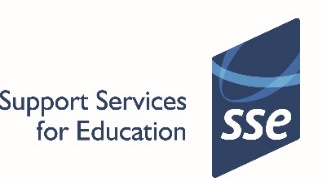 Alternative Provision (2020)   Our philosophy: Utilising outdoor and adventurous activities to support young people’s wellbeing and develop grit, resilience and the ability to work with others.Putting young people at the heart of what we do, young people choose activities, and help plan their progression, which aids engagement and impact.Integrating our programmes with the aims set by formal education settings; our success is not simply the progress young people make with us, but the ways they utilise this learning back at school/college and progress there.Stand-alone day interventionsA day of activities at either Kilve or Charterhouse. An instructor will work with the young person/ family from 9.30 until 4pm. Young people will decide which activities they would like to do, from climbing to mountain biking, and our instructor will facilitate this and aim to build confidence and communication skills.Day cost for family or young person: £235 (Half day: £155)Targeted individual programmesA progressive series of activities, with a young person assigned their own instructor for each day session, working on learning objectives agreed with the school/college to support them (re)integrating into their education setting. We also facilitate hour learning sessions with school staff through video conferencing. This programme is staffed by SSE Outdoor instructors, with no expectation of school staff to be on site. (If a risk assessment identifies that a young person needs a second member of staff costs below double).Day cost for young person: £200 (Half day: £145) (based on half a term of provision)Duke of Edinburgh (DofE) Award programmes and small group programmesFor a cohort of young people who are able to work together, we provide an instructor who will support young people to undertake outdoor physical adventurous activities, skills such as cookery or first aid, and ‘conservation volunteering’ to complete elements of the Bronze DofE. Alternatively we can design an alternative programme, working alongside school staff to work with the cohort.Cost per cohort: £215 per instructor day (Half day: £155) (based on half a term of provision)Overnight residentialsProviding specialist respite support and care for young people, with a series of adventurous activities, art activities and 24-hour staffing in small groups.Cost per 24 hours: £180 (if people need 1 to 1 support, £600, and 2 to 1 support £1000)Transport, meals and locationsAll the above costs include lunch (and for 24-hour provision, all meals).We provide all the above programmes at both Charterhouse in the Mendips (BS40 7XR) and Kilve to the west of Bridgwater (TA5 1EA). Transport can be arranged at a cost of £35 per journey (£70 for pick up and drop off). If a risk assessment suggests a young person needs 2 staff to transport them, this cost is £70.                           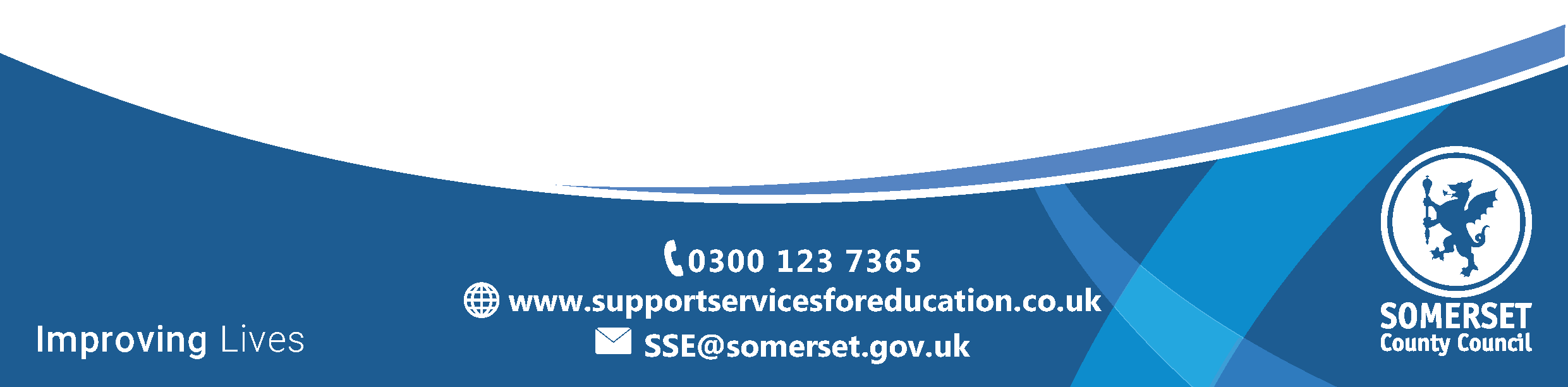 SSE Outdoors (Somerset County Council)www.sseoutdoors.co.ukSupport Services for Education (SSE) is part of Somerset County Council; with four locations on the Mendip and Quantock Hills in areas of outstanding national beauty.  From alternative provision to school residentials, to day visits we offer outdoor learning, team building, education and discovery to 15,000 young people a year.Email: SSEOutdoors@somerset.gov.uk       01278 741270www.sseoutdoors.co.uk